Здоровьесберегающие технологии в детском садуОдной из основных задач каждого дошкольного образовательного учреждения, обозначенных в Федеральном государственном образовательном стандарте дошкольного образования, является охрана и укрепление физического и психического здоровья детей, в том числе их эмоционального благополучия. Образовательная область «Физическое развитие» ФГОС ДО включает: «…становление ценностей здорового образа жизни, овладение детьми его элементарными нормами и правилами (в питании, двигательном режиме, закаливании, при формировании полезных привычек и др.)…»Здоровье - состояние полного физического, душевного и социального благополучия человека, а не только отсутствие болезней и физических дефектов (по Уставу ВОЗ). Технология - это инструмент профессиональной деятельности педагога - набор определенных профессиональных действий, позволяющий педагогу еще в процессе проектирования предвидеть промежуточные и итоговые результаты собственной профессионально-педагогической деятельности. Таким образом, здоровьесберегающие технологии в дошкольном образовании - это технологии, направленные на решение задачи сохранения, поддержания и обогащения здоровья субъектов педагогического процесса в детском саду: детей, педагогов и родителей. Цель здоровьесберегающих технологий в дошкольном образованииВиды здоровьесберегающих технологий в детском садуКаждая из рассмотренных технологий направлена на здоровьесбережение и здоровьеобогащение детей, посещающих дошкольное учреждение. Применение в работе здоровьесберегающих педагогических технологий повышает результативность образовательного процесса, формирует у педагогов и родителей ценностные ориентации сохранения и укрепления здоровья детей, а у ребенка стойкую мотивацию к творчеству и здоровому образу жизни.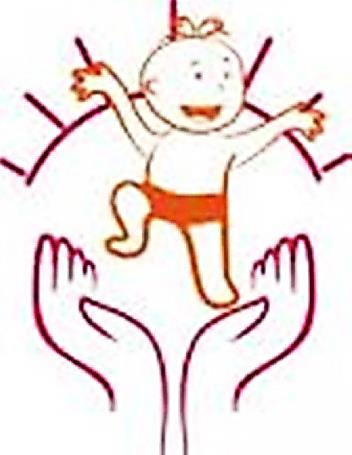 Одним из средств решения обозначенных задач становятся здоровьесберегающие технологии. Что же такое здоровьесберегающие технологии в педагогическом процессе детского сада? Попробуем разобраться в понятиях.применительно к ребенку- обеспечение высокого уровня реального здоровья воспитаннику детского сада - воспитание валеологической культуры (осознанное отношение ребенка к здоровью и жизни человека + знания о здоровье + умение оберегать, поддерживать и охранять здоровье + навыки безопасного поведения + умение оказать элементарную медицинскую, психологическую самопомощь и помощь).применительно к взрослым (педагогам и родителям воспитанников)- содействие становлению культуры здоровья, в том числе культуры профессионального здоровья воспитателей ДОУ и валеологическому просвещению родителей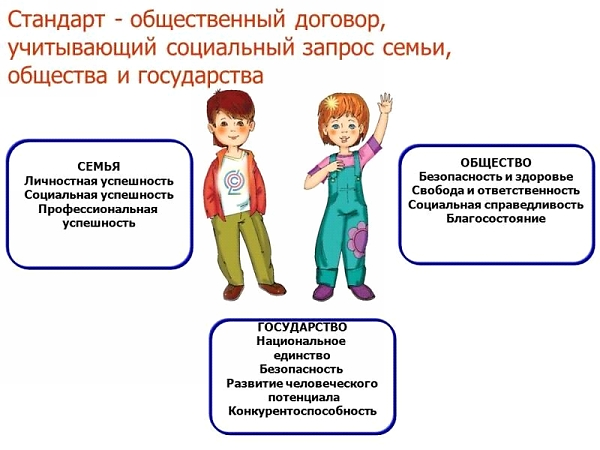 медико-профuлактические технологии; физкультурно-оздоровительные технологии; здоровьесберегающие образовательные технологии,технологии обеспечения социально-психологического благополучия ребенка; технологии обеспечения здоровьесбережения и здоровьеобогащения педагогов дошкольного образования; технологии валеологического просвещения родителей.Медико-профuлактические технологииМедико-профuлактические технологииЗадачи: сохранение и приумножение здоровья детей под руководством медицинского персонала детского сада в соответствии с медицинскими требованиями и нормами, с использованием медицинских средствмониторинг здоровья дошкольниковразработка рекомендаций по оптимизации детского здоровья организация профилактических мероприятийорганизация рационального питания организация контроля и помощь в обеспечении требований СанПиН;  организация здоровьесберегающей среды в детском саду.Физкультурно-оздоровительные технологииФизкультурно-оздоровительные технологииЗадачи: физическое развитие и укрепление здоровья ребенка: развитие физических качеств, двигательной активности и становление физической культуры дошкольниковзанятия по физической культуреорганизация рационального двигательного режимадинамические паузызакаливающие процедурыгимнастикаподвижные и спортивные игрыдни здоровьяспортивные развлечения, праздникипрофилактика плоскостопия и формирование правильной осанки оздоровительные процедуры в водной среде (бассейне) и на тренажерахмассаж и самомассажЗдоровьесберегающие образовательные технологииЗдоровьесберегающие образовательные технологииЗадачи: воспитание валеологической культуры дошкольников, формирование осознанного отношения ребёнка к здоровью и жизни человека, накопление знаний о здоровье и развитие умения оберегать, поддерживать и сохранять егоЗанятия, игровые ситуации и беседы: о необходимости соблюдения режима дня, о важности гигиенической и двигательной культуры, о здоровье и средствах его укрепления, о функционировании организма и правилах заботы о нем, о правилах безопасного поведения и разумных действий в непредвиденных ситуациях. Технологии обеспечения социально-психологического благополучия ребёнкаТехнологии обеспечения социально-психологического благополучия ребёнкаЗадачи: обеспечение психического и социального здоровье ребёнка-дошкольника, обеспечение эмоциональной комфортности и позитивного психологического самочувствия ребёнка в процессе общения со сверстниками и взрослыми в детском саду и семье, обеспечение эмоционального благополучия дошкольника.психологическое и психолого-педагогическое сопровождение развития ребёнка:тренингирелаксациямузыкотерапияпсихогимнастикасказкотерапияарттерапия, технологии воздействия цветом, технологии коррекции поведенияТехнологии здоровьесбережения и здоровьеобогащения педагогов дошкольного образованияТехнологии здоровьесбережения и здоровьеобогащения педагогов дошкольного образованияЗадачи: развитие культуры здоровья педагогов детского сада, в том числе культуры профессионального здоровья, развитие потребности к здоровому образу жизниподбор и расстановка кадров с учётом их деловых качеств, опыта и психологической совместимости учет требований к профессиональной подготовке педагогов, совершенствование педагогического мастерства: семинары-практикумы, конкурсы-смотры, педсоветы, консультации, методические рекомендации, открытые показыТехнологии валеологического просвещения родителейТехнологии валеологического просвещения родителейЗадачи: информационно-просветительная работа с родителями воспитанников, установление партнерских взаимоотношений с в вопросах сохранения и укрепления здоровья детейконсультативная помощь, участие в физкультурно-массовых мероприятиях дошкольного учреждения, папки-передвижки, беседы, личный пример педагога, практические показы (практикумы)выступления на родительских собранияхинформация для стендовпамятки, буклетыпрезентацииакциивыставки плакатовРекомендации для педагогов по применению некоторых здоровьесберегающих технологий в работе с детьмиРекомендации для педагогов по применению некоторых здоровьесберегающих технологий в работе с детьми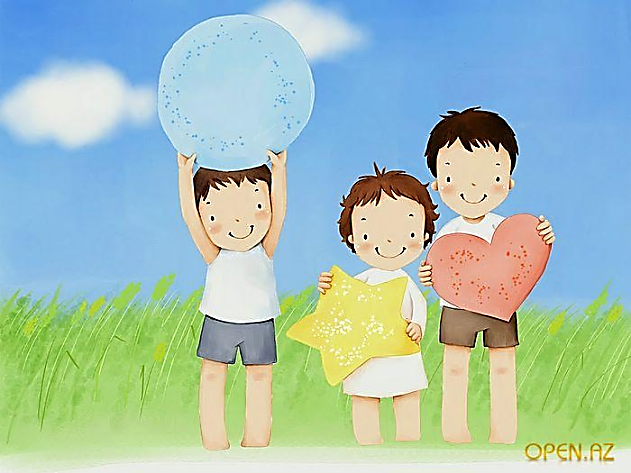 Виды технологийВремя проведения в режиме дняВремя проведения в режиме дняОсобенности методики проведения1. Технологии сохранения и стимулирования здоровья1. Технологии сохранения и стимулирования здоровья1. Технологии сохранения и стимулирования здоровья1. Технологии сохранения и стимулирования здоровьяДинамические паузы(физкультминутки)Во время занятий, 2-5 мин., по мере утомляемости детей.Применяется  во всех возрастных группахВо время занятий, 2-5 мин., по мере утомляемости детей.Применяется  во всех возрастных группахРекомендуется для всех детей в качестве профилактики утомления. Могут включать в себя элементы гимнастики для глаз, дыхательной гимнастики и других в зависимости от вида занятияПодвижные и спортивные игрыКак часть физкультурного занятия, на прогулке, в групповой комнате (малой и со средней степенью подвижности). Применяется  во всех возрастных группахКак часть физкультурного занятия, на прогулке, в групповой комнате (малой и со средней степенью подвижности). Применяется  во всех возрастных группахПодвижные игры подбираются в соответствии с возрастом ребенка, местом и временем их проведения. В детском саду  используем лишь элементы спортивных игр.Гимнастика пальчиковаяПроводятся ежедневно индивидуально либо с подгруппой Применяется  во всех возрастных группахПроводятся ежедневно индивидуально либо с подгруппой Применяется  во всех возрастных группахРекомендуется всем детям, особенно с речевыми проблемами. Проводится в любой удобный отрезок времени (в любое удобное время)Гимнастика для глазЕжедневно по 3-5 мин. в любое свободное время; в зависимости от интенсивности зрительной нагрузки Применяется  во всех возрастных группах Ежедневно по 3-5 мин. в любое свободное время; в зависимости от интенсивности зрительной нагрузки Применяется  во всех возрастных группах Рекомендуется использовать наглядный материал, показ педагогаГимнастика дыхательнаяВ различных формах физкультурно-оздоровительной работы Применяется  во всех возрастных группах В различных формах физкультурно-оздоровительной работы Применяется  во всех возрастных группах Обеспечить проветривание помещения, педагог дает детям инструкции об обязательной гигиене полости носа перед проведением процедурыГимнастика пробужденияЕжедневно после дневного сна, 5-10 мин. Применяется  во всех возрастных группах Ежедневно после дневного сна, 5-10 мин. Применяется  во всех возрастных группах Форма проведения различна: упражнения на кроватках и рядом с кроваткой; ходьба по «дорожке здоровья»; легкий бег из спальни в группу с разницей температуры в помещениях Закаливание Ежедневно в различных формах работы  (прогулки, хождение босиком и др.)Ежедневно в различных формах работы  (прогулки, хождение босиком и др.)Строгое соблюдение принципов закаливания2. Технологии обучения здоровому образу жизни2. Технологии обучения здоровому образу жизни2. Технологии обучения здоровому образу жизни2. Технологии обучения здоровому образу жизниФизкультурное занятиеВ соответствии с требованиями СанПинПрименяется  во всех возрастных группахВ соответствии с требованиями СанПинПрименяется  во всех возрастных группахПеред занятием необходимо хорошо проветрить помещениеПроблемно-игровые ситуацииВ свободное время, можно во второй половине дня. Время строго не фиксировано, в зависимости от задач, поставленных педагогом. Применяется со старшего возрастаВ свободное время, можно во второй половине дня. Время строго не фиксировано, в зависимости от задач, поставленных педагогом. Применяется со старшего возрастаЗанятие может быть организовано незаметно для ребенка, посредством включения педагога в процесс игровой деятельностиКоммуникативные игровые ситуации 1-2 раза в неделю в свободное  времяПрименяется  во всех возрастных группах1-2 раза в неделю в свободное  времяПрименяется  во всех возрастных группахВ занятие входят разные виды деятельности: беседы, этюды и игры разной степени подвижности, занятия рисованием, лепкой и др.СамомассажВ зависимости от поставленных педагогом целей, сеансами  либо в различных формах физкультурно-оздоровительной работы Применяется  во всех возрастных группахВ зависимости от поставленных педагогом целей, сеансами  либо в различных формах физкультурно-оздоровительной работы Применяется  во всех возрастных группахНеобходимо объяснить ребенку серьезность процедуры и дать детям элементарные знания о том, как не нанести вред своему организму3. Коррекционные технологии3. Коррекционные технологии3. Коррекционные технологии3. Коррекционные технологииАртикуляционная гимнастикаЕжедневно по 3-5 мин. в любое свободное время индивидуально либо с подгруппой Применяется  во всех возрастных группахЕжедневно по 3-5 мин. в любое свободное время индивидуально либо с подгруппой Применяется  во всех возрастных группахИспользуется  для тренировки органов артикуляции (губ, языка, нижней челюсти), необходимых для правильного звукопроизношения.Гимнастика ортопедическаяВ различных формах физкультурно-оздоровительной работы Применяется  во всех возрастных группах В различных формах физкультурно-оздоровительной работы Применяется  во всех возрастных группах Форма проведения зависит от поставленной задачи и контингента детей Рекомендуется в качестве профилактики болезней опорного свода стопы и опорно-двигательного аппарата.Психогимнастика 1-2 раза в неделю Применяется  во всех возрастных группах1-2 раза в неделю Применяется  во всех возрастных группахЗанятия проводятся по специальным методикам - курс специальных занятий (этюдов, упражнений и игр), направленных на развитие и коррекцию различных сторон психики ребенка (как ее познавательной, так и эмоционально-личностной сферы)МузыкотерапияМузыка прослушивается дозированно в течении дня в различных формах работы в зависимости от поставленных целей Применяется  во всех возрастных группах Музыка прослушивается дозированно в течении дня в различных формах работы в зависимости от поставленных целей Применяется  во всех возрастных группах Используются для снятия напряжения, повышения эмоционального настроя, для расслабления, снятия эмоционального и физического напряжения, для приятного погружения в дневной сон и пр.Песочная игротерапияИндивидуальные и групповые игровые сеансы 1-2 раза в неделю в любое свободное времяИндивидуальные и групповые игровые сеансы 1-2 раза в неделю в любое свободное времячтобы избежать неразберихи вокруг «песочницы», нужно предварительно обсудить с детьми порядок работы и установить для них несколько  правил